МЕМОРАНДУМпро засади комунікації та співпрацю між Всеукраїнським Громадським об’єднанням «Союз юристів України» та Інститутом права Київського національного університету імені Тараса Шевченка«    » липня 2020 року                                                                                                                                     м. КиївВсеукраїнське громадське об’єднання «Союз юристів України» (далі СЮУ) в особі Голови Піскуна Святослава Михайловича  з однієї сторони, та 	Інститут права Київського національного університету імені Тараса Шевченка (далі - Інститут) в особі Виконуючої обов’язків директора Орлюк Олени Павлівни, з іншої сторони (далі разом - Сторони) уклали цей Меморандум про наступне.Стаття І. ЗАГАЛЬНІ ПОЛОЖЕННЯМеморандум є доброчинний акт двох сторін і має силу як рішення Голови СЮУ та розпорядження Директора (Виконуючого обов’язків директора) Інституту.Стаття ІІ. МЕТА І ПРЕДМЕТ МЕМОРАНДУМУ	2.1. Метою цього Меморандуму є налагодження комунікації та співпраця в межах відповідних функцій і повноважень Сторін за для здійснення освітньої, аналітичної та практичної діяльності у сфері забезпечення верховенства права, розвитку системи професійного громадського середовища, захисту прав і свобод людини та громадянина на основі рівноправності, взаємної вигоди дотримання загальноприйнятих норм і принципів.2.2. Предметом Меморандуму є спільна діяльність Сторін для досягнення мети Меморандуму, що здійснюється у формі підготовки та реалізації спільних заходів, проектів і програм з метою розвитку співпраці, популяризація юридичного фаху, сприяння та надання допомоги особам, які мають намір у майбутньому здобути статус юриста, інформування про особливості юридичної професії.Стаття ІІІ. НАПРЯМИ СПІВПРАЦІ	3.1. За для досягнення мети цього Меморандуму Сторони домовляються про співпрацю у таких напрямах:3.2. Обмін інформацією про плани діяльності, проекти і програми в межах цього Меморандуму;3.3. Використання спільних наукових ресурсів, пропозицій і рекомендацій щодо проектів законів та інших нормативно-правових актів, робочих навчальних програм, розробка і впровадження в освітній процес Інституту вибіркових начальних дисциплін;3. 4. Проведення спеціальних консультацій з метою вироблення узгодженої позиції Сторін щодо вирішення найбільш гострих та актуальних проблем у сфері реалізації конституційного принципу верховенства права, сприяння розвитку правосвідомості громадян з питань реалізації та захисту їхніх прав та свобод;3.5. Проведення спільних конференцій, форумів, семінарів, круглих столів, вебінарів, майстер-класів, тренінгів, а також інших правових заходів;3.6. Організація та проведення спільних навчальних стажувань, практик та інші види співпраці, направлені на здобуття студентами практичного досвіду в галузі права. 3.7. Реалізація інших освітніх, наукових, соціальних, правових проектів, спрямованих на розвиток співробітництва між Інститутом та СЮУ. 3.6. Взаємні візити представників Сторін з метою ознайомлення та вивчення досвіду роботи.3.8.Друк статей в виданні, що підтримує СЮУ «газеті «Юридичний вісник Укравїни»;3.9. Популяризація діяльності Сторін цього Меморандуму.3.10. Інші узгоджені напрями співпраці.Стаття IV. ОРГАНІЗАЦІЯ СПІВПРАЦІ4.1. Робочими органами, які забезпечують виконання цього Меморандуму, є органи управління СЮУ та Інституту.4.2. З метою реалізації цього Меморандуму Сторони в межах наявних ресурсів:4.2.1. Розробляють та реалізують спільні проекти з питань, що відповідають меті Меморандуму;4.2.2. Проводять спільні заходи: конференції, форуми, круглі столи, лекції, семінари, вебінари тощо за напрямами, що становлять взаємний інтерес;4.2.3. Беруть участь у: розробці спільної наукової продукції, наданні експертних висновків; обговоренні проектів законів та інших нормативно-правових актів, що стосуються питань здійснення діяльності судових, правоохоронних, правозастосовних органів. 4.2.4. Узгоджують інші спільні заходи в рамках Меморандуму.4.3. Для забезпечення ефективної комунікації:4.3.1. Кожна зі Сторін визначає контактну особу, відповідальну за координацію щодо виконання цього Меморандуму;4.3.2. Перевага надається обміну інформацією та документами у електронному вигляді, за винятком інформації з обмеженим доступом або конфіденційної інформації.	4.4. Робочі органи в рамках реалізації положень цього Меморандуму можуть залучати до співпраці третіх осіб, зокрема наукові установи, міжнародні, благодійні та громадські організації, а також окремі громадські об’єднання за їх згодою та згодою іншої сторони;	4.5. Сторони залучають до спільної діяльності представників органів державної влади, громадських організацій у межах, встановлених нормативно-правовими актами та домовленостями з ними;	4.6. Сторони беруть на себе зобов’язання зберігати конфіденційну інформацію, отриману в ході реалізації Меморандуму.	4.7.Сторони зобов’язуються утримуватися від дій, які можуть заподіяти моральну чи іншу шкоду іншій Стороні.Стаття V. ЗВІТНІСТЬ 	 	5.1. Сторони мають право оприлюднювати інформацію про взаємодію, а також про проведені спільні заходи на виконання умов цього Меморандуму за допомогою Інтернет-платформи «Союз юристів України», сайті Інституту, газеті «Юридичній вісник України» та інших ЗМІ.VI. ПРИКІНЦЕВІ ПОЛОЖЕННЯ	6.1. Меморандум укладено українською мовою у двох примірниках, кожен з яких має однакову юридичну силу.	6.2. Зміни до цього Меморандуму вносяться за ініціативою будь-якої із Сторін протягом одного місяця після їх затвердження СЮУ та Інститутом.	6.3. Будь-які зміни до Меморандуму набирають чинності з наступного дня після їх підписання сторонами.	6.4. Меморандум набирає чинності з дня його підписання.6.5. Меморандум укладається строком на три роки. Дія цього Меморандуму автоматично продовжується на наступний трирічний термін, якщо жодна із Сторін письмово не повідомить іншу про свій намір припинити його дію не пізніше як за один місяць до закінчення строку дії цього Меморандуму.6.6. Сторони можуть достроково припинити дію цього Меморандуму в будь-який час, письмово повідомивши про це іншу Сторону не пізніше ніж за два місяці.6.7. У разі припинення дії цього Меморандуму заходи, які було розпочато на підставі Меморандуму й не завершено протягом строку його дії, продовжуються і завершуються згідно з умовами, що були раніше узгоджені Сторонами, за винятком випадків, коли завершити ці заходи неможливо.	6.8. Будь-які спірні питання щодо тлумачення або застосування положень цього Меморандуму вирішуються Сторонами шляхом консультацій та досягненням взаємної згоди.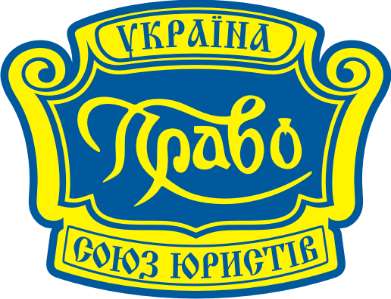 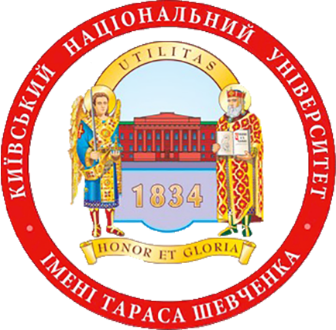 Голова Всеукраїнського громадського об’єднання «Союз юристів України» ___________________  С. М. ПіскунВиконуюча обов’язків Директора Інституту права Київського національного університету імені Тараса Шевченка_______________________________________О.П. Орлюк